LMPC Communication GroupReport for Full Council Meeting 22nd January 2020Review of print, online and social media activities across December The council contributed to the Parish Magazine with news of the new village tidy-up and a reminder of the online Climate Survey, and news of the LM football teams. Climate Emergency Survey has also been promoted through social media with reminders to contribute. There had been 70 respondents by 22/1/20 Xmas Tree collection and new Village Tidying group/Guerrilla Gardeners all promoted.Looking forward:Climate blog on LMPC websiteSurvey will close at the end of January.  Please encourage everyone to complete it Parish Magazine: Column for February submitted. Content included Guerrilla Gardeners, Christmas Trees, Village Centre Projects - renovate and revitalise the lower car park on the Rec, Heathland SurveyNext copy for consideration is March 2020. Copy deadline 15/2/20.LMPC websiteLMPC FB pageLMPC Twitter pageLM Community FB pageParish Magazine6/1 Poole Rd closure6/1 Poole Rd closure6/1 Poole Rd closure1/1 ½ column from LMPC6/1 LM & Upton Park Xmas  recycling6/1 LM & Upton Park Xmas  recycling6/1 LM & Upton Park Xmas  recycling6/1 LM & Upton Park Xmas  recycling7/1 Early Daffodil  & link to Met office report 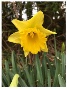 7/1 Daffodil post 7/1 Daffodil post 7/1 Daffodil post7/1 climate survey reminder7/1 climate survey reminder7/1 climate survey reminderF&GP:  agenda 4th Dec F&GP:  agenda 4th Dec F&GP:  agenda 4th Dec 10/1 Village tidy up 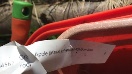 10/1 Village tidy up10/1 Village tidy up10/1 Village tidy up 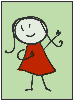 10, 11 & 12/1 Xmas tree recycling10, 11 & 12/1 Xmas tree recycling10/1 Xmas tree collection13/1 road closed13/1 road closed13/1 road closed5/12 Climate Emergency report posted 13/1 up to our knees in trees – thank you and photo of Xmas trees at Allotment13/1 up to our knees in trees – thank you and photo of Xmas trees at Allotment13/1 up to our knees in trees – thank you and photo of Xmas trees at Allotment22/1 climate survey reminder16/1 Full Council agenda 22 Jan 16/1 Full Council agenda 22 Jan16/1 Full Council agenda 22 Jan22/1 Full Council reminder